REPUBLIKA HRVATSKAOPĆINA PRIVLAKA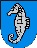 PRORAČUN OPĆINE PRIVLAKA ZA 2022. GODINU I PROJEKCIJA ZA 2023. I 2024. GODINUPrivlaka, prosinac 2021. godineNa temelju članka 39. Zakona o proračunu („Narodne novine“ broj 87/08, 136/12 i 15/15) i članka 30. Statuta Općine Privlaka  („Službeni glasnik Zadarske županije“ broj 05/18), Općinsko vijeće općine Privlaka na 5. sjednici održanoj dana 15. prosinca 2021. godine donosiPRORAČUN OPĆINE PRIVLAKA ZA 2022. GODINU I PROJEKCIJE ZA  2023. I  2024. GODINUČlanak 1.Proračun Općine Privlaka za 2022. godinu(u daljnjem tekstu: Proračun)  u ukupnom iznosu od 49.489.076,55 kuna, te projekcija za 2023. godinu koje iznose 25.466.900,00 kuna i projekcija za 2024. godinu koje iznose 20.310.000,00 kuna sastoji se od:A.  RAČUN PRIHODA I RASHODA1. UKUPNO PRIHODI       		                            34.347.322,00 kna. PRIHODI POSLOVANJA		  	                 33.200.422,00 knb. PRIHODI OD PRODAJE NEF. IMOVINE                1.146.900,00 kn	2. UKUPNO RASHODI         	         	                 47.969.076,55 kna. RASHODI POSLOVANJA		   	      22.419.381,00 knb. RASHODI ZA NABAU NEF. IMOVINE	      25.549.695,55 kn3. RAZLIKA – VIŠAK/MANJAK (1-2)                -    13.621.754,55 kn    B.  RAČUN FINANCIRANJA1. PRIMICI OD FINANCIJSKE IMOVINE		        9.161.754,55 kn2. IZDACI ZA FINANCIJSKU IMOVINU		        1.520.000,00 kn3. RAZLIKA – VIŠAK/MANJAK (1-2)                       7.641.754,55 kn    C.  VIŠAK PRIHODA            IZ 2021.g.      	         	       	                               5.985.000,00 kn      D. UKUPNO PRORAČUN 1. UKUPNO PRIHODI I PRIMICI 		        49.489.076,55 kn+ VIŠAK PRIHODA IZ 2021. GODINE             2. UKUPNO RASHODI I IZDACI 	                    49.489.076,55 knČlanak 2.Prijedlog Projekcija Proračuna za 2023. godinu sastoji se od:PRIHODA				          25.466.900,00 knPRIMITAKA                                                               0,00 knVIŠAK PRIHODA IZ 2021.g.    	                           0,00 kn	UKUPNO PRIHODA I PRIMITAKA     25.466.900,00 knRASHODA                                                   22.547.528,96 knIZDATAKA                                                    2.899.371,04 knUKUPNO RASHODA I IZDATAKA       25.446.900,00 knČlanak 3.Prijedlog Projekcija Proračuna za 2024. godinu sastoji se od:PRIHODA				           20.310.000,00 knVIŠAK PRIHODA IZ 2022.g.	                           0,00 knUKUPNO PRIHODA		           20.310.000,00 kn	RASHODA                                                    19.250.628,96 knIZDATAKA	            1.049.371,04 knUKUPNO RASHODA I IZDATAKA        20.310.000,00 knČlanak 4.Prihodi i rashodi te primici i izdaci po ekonomskoj klasifikaciji utvrđuju se u Računu prihoda i rashoda i prikazani su u Općem dijelu proračuna. Ukupna sredstva proračuna raspodijeljena  po programima, aktivnostima i projektima prikazana su u Posebnom dijelu proračuna.Prijedlog proračuna za 2022. godinu prikazan je na razini podskupine ekonomske klasifikacije, a projekcije za 2023. i 2024. godinu na razini skupine ekonomske klasifikacije.Članak 5.Proračun općine Privlaka za 2022. godine i projekcija 2023. i 2024. godinu stupa na snagu 01. siječnja 2022. godine, a objavit  će se u "Službenom glasniku Zadarske županije".KLASA: 400-08/21-01/01URBROJ: 2198/28-01-21-4Privlaka, 15. prosinca 2021.g.					                  OPĆINSKO VIJEĆE  OPĆINE PRIVLAKA 						                           P r e d s j e d n i k                      							       Nikica BegonjaOBRAZLOŽENJE PRIJEDLOGA PRORAČUNA OPĆINE PRIVLAKA ZA 2022. GODINU I PROJEKCIJA ZA 2023. I 2024. GODINUUVODProračun općine Privlaka za razdoblje od 2022. – 2024. godine izrađen je se u skladu s odredbama Zakona o proračunu („Narodne novine“ broj 87/08, 136/12 i 15/15), Smjernica i uputama Ministarstva financija za izradu proračuna jedinica lokalne i područne (regionalne) samouprave za razdoblje 2022.-2024. godine, te vlastitih procjena pojedinih prihoda i rashoda, koje su temelj za izvršavanje Proračuna Općine Privlaka  za 2022. godinu.Pri izradi Proračuna također su se koristile i odredbe podzakonskih akata: Pravilnika o proračunskom računovodstvu i računskom planu, Pravilnika o proračunskim klasifikacijama, te osobito Zakona o fiskalnoj odgovornosti kojim se određuju pravila kojima se ograničava potrošnja i jača odgovornost za zakonito, namjensko i svrhovito korištenje proračunskih sredstava te jača sustav kontrola i nadzora. 	Prema proračunskom kalendaru, Vlada Republike Hrvatske donosi i usvaja akte na temelju kojih Ministarstvo financija sastavlja upute za izradu državnog proračuna i proračuna jedinica lokalne i područne (regionalne) samouprave. Smjernice ekonomske i fiskalne politike za razdoblje 2022. - 2024. (koje je Vlada usvojila na sjednici održanoj 29. srpnja 2021. godine) predstavljaju srednjoročni dokument Vlade koji definira smjer i ciljeve ekonomske politike, kao i visinu financijskih planova ministarstva i drugih proračunskih korisnika za sljedeće trogodišnje razdoblje. Ministarstvo financija u listopadu dostavilo Upute za izradu proračuna jedinica lokalne i područne (regionalne) samouprave za razdoblje 2021.-2023. godine.  Služba za proračun i financije nakon primitka navedenih Uputa izrađuje Upute za izradu proračuna Općine Privlaka za razdoblje 2022.-2024. godine i dostavlja ih proračunskom korisniku. Proračun se sastoji od općeg i posebnog dijela. Opći dio proračuna čini Račun prihoda i rashoda i Račun financiranja. Posebni dio Proračuna sastoji se od rashoda i izdataka raspoređenih po programima (aktivnostima i projektima) unutar razdjela/glava definiranih u skladu s organizacijskom klasifikacijom Proračuna. U Proračun Općine Privlaka uključeni su i vlastiti i namjenski prihodi i primici te rashodi i izdaci proračunskog korisnika Dječjeg vrtića „Sabunić“ .Načelnik utvrđuje prijedlog proračuna  i projekcije te ih podnosi općinskom vijeću na donošenje do 15. studenoga. Općinsko vijeće donosi proračun na razini podskupine ekonomske klasifikacije za iduću proračunsku godinu i projekciju na razini skupine ekonomske klasifikaciju za sljedeće dvije proračunske godine.Proračun se donosi i izvršava u skladu sa načelima jedinstva i točnosti proračuna, jedne godine, uravnoteženosti, obračunske jedinice, univerzalnosti, specifikacije, dobrog financijskog upravljanja i transparentnosti. Proračunom se omogućava financiranje poslova u cilju ostvarivanja javnih potreba i prava stanovnika Općine Privlaka,  koje se temeljem posebnih zakona i drugih propisa financiraju iz Proračuna Općine Privlaka. 2. OPĆI DIO PRORAČUNA2.1. PRIHODI I PRIMICIUkupni prihodi i primici Proračuna za 2022. godinu planiraju se u iznosu od 49.489.076,55 kn, a u tome prihodi poslovanja iznose 33.200.422,00 kn, prihodi od prodaje nefinancijske imovine 1.146.900,00 kn, primitke od financijske imovine i zaduživanja u iznosu od 9.161.754,55 kn i raspoloživa sredstva iz prethodnih godina 5.980.000,00 kn. Prilikom planiranja prihoda uzeta je u obzir realizacija istih u 2021. godini te procjena njihovog kretanja u narednom razdoblju uz uvažavanje gospodarskih i društvenih specifičnosti na lokalnoj razini.Prihodi poslovanjaPrihodi poslovanja planirani su u iznosu od 33.200.422,00 kn. Prihodi od poreza planirani su u iznosu od 9.500.000,00 kn. Unutar grupe prihoda od poreza planirani su prihodi od poreza i prireza na dohodak, poreza na imovinu koji se odnose na porez na kuće za odmor i na porez na promet nekretnina, te porezi na robu i usluge u okviru kojih je planiran porez na potrošnju.Prihodi od pomoći iz inozemstva i od subjekata unutar općeg proračuna planirani su u iznosu od 11.039.372,00 kn i to pomoći od međunarodnih organizacija, te  institucija i tijela EU, tekuće pomoći iz državnog proračuna, tekuće pomoći iz županijskog proračuna, te kapitalna pomoć Županijske uprave za ceste. Unutar prihoda od inozemstva  i od subjekata unutar općeg proračuna nalazi se i stavka prihoda Dječjeg vrtića „Sabunić“ koja se odnosi na tekuće pomoći iz državnog proračuna. Prihodi od imovine planirani su u iznosu od 606.550,00 kn koji se najvećim dijelom odnose na naknade od koncesija i koncesijskih odobrenja, a ujedno sadrže i prihode od zakupa i iznajmljivanja imovine i sredstva od naknade za zadržavanje nezakonito izrađenih zgrada. Unutar prihoda od imovine nalazi se prihod od pripisa kamata na sredstva na računu Dječjeg vrtića „Sabunić“.Prihodi od upravnih i administrativnih pristojbi, pristojbi po posebnim propisima  i naknada planirani su u iznosu od 11.849.500,00 kn i najvećim se dijelom odnose na prihode od komunalnog doprinosa i na prihode od komunalnih naknada. Navedeni prihodi sadrže još i prihode od boravišnih pristojbi, prihode od zakupa javne površine te prihode od sufinanciranja cijene usluga Dječjeg vrtića „Sabunić“.Prihodi od prodaje proizvoda i robe te pruženih usluga, donacija planirani su u iznosu od 7.000,00 kn te se odnose na prihode od tekućih donacija Dječjeg vrtića „Sabunić“.Kazne i upravne mjere i ostali prihodi planirani su u iznosu od 200.000,00 kn te se odnose na prihode od kazni i upravnih mjere i na ostale prihode Općine.Prihodi od prodaje nefinancijske imovinePrihodi od prodaje nefinancijske imovine planirani su u iznosu od 1.146.900,00 kn i odnose se na prihode od prodaje građevinskih zemljišta, te na prihod od prodaje stambenih objekata.Primici od financijske imovine i zaduživanjaPrimici od financijske imovine i zaduživanja planirani su u iznosu od 9.161.754,55 kn i odnose se na primljeni dugoročni kredit od tuzemnih kreditnih institucija za gradnju Dječjeg vrtića.Raspoloživa sredstva iz prethodnih godinaRaspoloživa sredstva iz prethodnih godina planirana su u iznos od 5.980.000,00 kn gdje se planirani višak prihoda poslovanja u iznosu od 6.000.000,00 kn odnosi na Općinu Privlaka, a planirani manjak prihoda poslovanja  u iznosu od 20.000,00 kn na Dječji vrtić „Sabunić“.2.2. RASHODI I IZDACIUkupni rashodi i izdaci za 2022. godinu planiraju se u iznosu od 49.489.076,55 kn, a uključuju rashode poslovanja u visini od 22.419.381,00 kn, rashode za nabavu nefinancijske imovine u visini od 25.549.695,55,55 kn i izdatke za financijsku imovinu u iznosu od 20.000,00 kn.Prilikom planiranja rashoda uzeta je u obzir realizacija istih u 2021. godini i njihova procjena po osnovi tekućih i ugovorenih obveza u narednom razdoblju te predviđenih kapitalnih ulaganja. U planiranim rashodima proračuna obuhvaćeni su i svi rashodi proračunskog korisnika Dječjeg vrtića „Sabunić“. Rashodi i izdaci raspoređeni su po programima. 2.2.1. RASHODI I IZDACI PO EKONOMSKOJ KLASIFIKACIJIOd ukupnih rashoda i izdataka planiranih za 2022. godinu u iznosu od 49.489.076,55 kn na rashode poslovanja odnosi se 22.419.381,00 kn, rashode za nabavu nefinancijske imovine odnosi se 25.549.695,55 kn a na izdatke za financijsku imovinu 20.000,00 kn.Rashodi poslovanjaRashodi poslovanja planirani su u iznosu od 22.419.381,00 kn i odnose se na: Rashodi za zaposlene u iznosu od 2.620.300,00 kn koji se odnose na plaće i doprinose za zaposlene te ostale rashode za zaposlene (božićnice, darove za djecu, regres i ostalo). Tu su uključeni i rashodi za zaposlene u proračunskom korisniku Dječji vrtić "Sabunić"  koji se financiraju iz proračuna Općine Privlaka. Materijalni rashodi u iznosi od 13.315.117,70 kn, a to su: naknade troškova zaposlenima (stručni usavršavanje, službena putovanja, naknada za prijevoz na posao i s posla), rashodi za materijal i energiju (električna energija, uredski materijal, materijal i sirovine za Dječji vrtić „Sabunić“), rashodi za usluge (usluge telefona i mobitela, poštarina, usluge promidžbe i informiranja, opskrba vodom, intelektualne usluge, usluge tekućeg i investicijskog održavanja, računalne usluge), te ostali nespomenuti rashodi poslovanja (premije osiguranja, reprezentacija, članarine, pristojbe i naknade, troškovi sudskih postupaka i ostali rashodi poslovanja).Financijski rashodi u iznosu od 244.863,30 kn i odnose se na bankarske usluge i usluge platnog prometa, zatezne kamate i kamate na primljene kredite i zajmove, na ostale financijske rashode, te na razlike zbog primjene valutne klauzule.Pomoći dane u inozemstvo i unutar općeg proračuna u iznosu od 1.235.000,00 kn i odnose se na tekuće i kapitalne pomoći proračunskim korisnicima drugih proračuna (tekuća pomoć OŠ Privlaka, kapitalna pomoć Općoj bolnici Zadar, kapitalna donacija Matičnom uredu Nin, sufinanciranje Bibliobusa, kapitalna pomoć Županijskoj lučkoj upravi za Mul u selu, te sufinanciranje prekopa plovnog kanala Privlački gaz).Naknade građanima i kućanstvima na temelju osiguranja i druge naknade u iznosu od 477.100,00 kn i odnose se na namjene predviđene programom socijalne zaštite (pomoć osobama s invaliditetom, naknade roditeljima novorođene djece te ostale naknade i pomoći stanovništvu), stipendije studentima, sufinanciranje prijevoza učenika srednjih škola te sufinanciranje nabave radnog materijala učenicima osnovne škole.Ostali rashodi u iznosu od 4.527.000,00 kn koji se odnose na odnose na tekuće donacije u novcu, kapitalne donacije zdravstvenim neprofitnim organizacijama, kapitalne i tekuće donacije građanima i kućanstvima, tekuće donacije u kulturi, sportu, turizmu, školstvu, tekuće donacije udrugama, donacije vjerskim zajednicama, tekuće donacije DVD-u Privlaka i službama javnog zdravstva, donacije za rad političkih stranaka, sredstva za Turističku zajednicu Općine Privlaka, sufinanciranja projekata „Poboljšanje vodnokomunalne infrastrukture aglomeracije Nin-Privlaka-Vrsi“.Rashodi za nabavu nefinancijske imovine Rashodi za nabavu nefinancijske imovine planirani su u iznosu od 25.549.695,55 kn i odnose se na:Rashode za nabavu neproizvedene dugotrajne imovine u iznosu od 871.350,00 kn koji se odnose na otkup  građevinskog, poljoprivrednog te ostalih zemljišta te na izgradnju uspornika.Rashode za nabavu proizvedene dugotrajne imovine u iznosu od 23.678.345,55 kn a odnose se na izgradnju građevinskih objekata planiranih ovim proračunom, gradnju javne rasvjete, na nabavu postrojenja i opreme - uredska, komunalna, računalna, te na projekte predviđene ovim Proračunom.Izdaci za financijsku imovinu i otplate zajmovaIzdaci za financijsku imovinu i otplate zajmova planirani su u iznosu od 20.000,00 kn i odnose se na udjele u glavnici trgovačkog društva Vodovod Vir.2.2.2. RASHODI PO IZVORIMA FINANCIRANJA Izvore financiranja čine skupine prihoda i primitaka iz kojih se podmiruju rashodi i izdaci određene vrste i utvrđene namjene. Klasifikacija izvora financiranja osigurava praćenje korištenja sredstava proračuna dobivenih temeljem naplate različitih vrsta prihoda.Izvori financiranja su: opći prihodi i primici, doprinosi, vlastiti prihodi, prihodi za posebne namjene, pomoći, donacije, prihodi od prodaje ili zamjene nefinancijske imovine i naknade s naslova osiguranja te namjenski primici.Izvor financiranja opći prihodi i primici čine prihodi koji se ostvaruju temeljem posebnog propisa kojim za prikupljene prihode nije definirana namjena korištenja. Ovaj izvor financiranja čine slijedeće vrste prihoda: prihodi od poreza, prihodi od financijske i nefinancijske imovine, prihodi od upravnih i administrativnih pristojbi, prihodi od kazni te ostali opći prihodi i primici u ukupnom iznosu od 10.971.050,00 kn.Izvor financiranja pomoći čine prihodi ostvareni od inozemnih vlada, od međunarodnih organizacija te institucija i tijela EU, prihodi iz drugih proračuna, prihodi od ostalih subjekata unutar općeg proračuna, te  prihodi proračunskim korisnicima iz proračuna koji im nije nadležan u ukupnom iznosu od 11.039.372,00 kn. Izvor financiranja donacije čine prihodi koji se ostvaruju od fizičkih osoba, neprofitnih organizacija, trgovačkih društava i od ostalih subjekata izvan općeg proračuna te iznose 5.000,00 kn a odnose se na prihod od donacija Dječjeg vrtića Sabunić.Izvor financiranja prihodi za posebne namjene uključuje prihode čije su korištenje i namjena utvrđeni posebnim zakonima i propisima. Ovaj izvor financiranja čine slijedeće vrste prihoda: prihodi od spomeničke rente, naknada za reklame, naknada za prenamjenu poljoprivrednog zemljišta,  turističke pristojbe, komunalni doprinosi, komunalne naknade, vodni doprinos, naknade za zadržavanje nezakonito izgrađenih zgrada, prihod od zakupa javnih površina, naknada za razvoj vodoopskrbe, prihod od sufinanciranja cijene vrtića koji se odnosi na proračunskog korisnika, te ostali nespomenuti prihodi u iznosu od 11.165.000,00 kn.Izvor financiranja prihodi od prodaje nefinancijske imovine čine sredstva od prodaje i zamjene nefinancijske dugotrajne imovine. Ovaj izvor financiranja čine prihodi od prodaje zemljišta i od prodaje stambenih objekata. Sukladno Zakonu o proračunu, sredstva od prodaje i zamjene nefinancijske imovine i refundacije šteta mogu se koristiti samo za kapitalne rashode. Ukupno iznose 1.146.900,00 kn.Izvor financiranja namjenski primici čine prihodi čija je namjena utvrđena posebnim Ugovorima i propisima, a čine ih prihod od kreditnih tuzemnih institucija u iznosu od 9.161.754,55 kn.Izvor financiranja višak prihoda iz prethodne godine iznosi 6.000.000,00 kn što je procjena 2.2.3. RASHODI PO FUNKCIJSKOJ KLASIFIKACIJIFunkcijska klasifikacija pokazuje aktivnosti jedinice lokalne i područne (regionalne) samouprave organizirane i razvrstane prema ulaganjima sredstava u djelatnost: opće javne usluge, obranu, javni red i sigurnost, ekonomske poslove, zaštitu okoliša, unapređenje stanovanja zajednice, zdravstvo, rekreaciju, kulturi i religiju, obrazovanje i socijalnu zaštitu.3. POSEBNI DIO PRORAČUNAU Posebnom dijelu Proračuna planirani su rashodi i izdaci po programima, a unutar istih po aktivnostima i projektima u okviru razdjela/glava definiranih u skladu s organizacijskom klasifikacijom Proračuna. 3.1. RASHODI PO ORGANIZACIJSKOJ KLASIFIKACIJIPosebni dio Proračuna Općine Privlaka za 2022. godinu sastoji se od planiranih rashoda i izdataka proračuna i proračunskog korisnika iskazanih po vrstama raspoređenih  po organizacijskoj klasifikaciji na razdjele:RAZDJEL 001 OPĆINSKO VIJEĆEGlava: 001-01 Općinsko vijeće  RAZDJEL 002 URED NAČELNIKAGlava: 002-01 Ured načelnikaRAZDJEL 003 JEDINSTVENI UPRAVNI ODJELGlava: 003-01 Jedinstveni upravni odjelGlava: 003-02 Javne uslugeGlava: 003-04 Poticanje razvojaGlava: 003-06 Komunalna infrastrukturaGlava: 003-07 Društvene i socijalne djelatnostiRAZDJEL 004 PREDŠKOLSKO OBRAZOVANJEGlava: 004-01 Proračunski korisnik – Dječji vrtić SabunićRAZDJEL 005 HRVATSKE VODEGlava 005-01 Program rada naknade za uređenje vodaRAZDJEL 007 DJEČJI VRTIĆ SABUNIĆGlava: 007-01 Program dječjeg vrtićRazdjel 001 - Općinsko vijećeZa djelovanje Općinskog vijeća  planirana su sredstva u iznosu od 1.681.000,00 kn, a odnose se na poslovanje općinskog vijeća, aktivnosti za Dan općine, potpore radu političkih stranaka, naknade općinskim vijećnicima, te na udjele u glavnici – Vodovoda Vir i dokapitalizaciju OKP Artić.Razdjel 002 - Ured načelnikaZa djelovanje ureda načelnika planirana su sredstva u iznosu od 904.501,70 kn, a odnose se na pokroviteljstva i donacije, troškove vezane za obilježavanje obljetnica, rashode za zaposlene i materijalne rashode ureda načelnika, proračunsku pričuvu, te na troškove vezane uz poticanje razvoja turizma.Razdjel 003 – Jedinstveni upravni odjelUstrojstvo općinske uprave je uređeno, u skladu sa zakonom, kroz Jedinstveni upravni odjel.Predviđena sredstva za rad Jedinstvenog upravnog odjela iznose 45.951.324,85 kn.Sredstva su planirana za rashode za zaposlene i naknade troškova zaposlenima, zajedničke rashode za materijal i usluge, financijske rashode, protupožarnu i civilnu zaštitu, rashode za poticanje razvoja poljoprivrede,  rashode za intelektualne usluge, projekte, održavanje i gradnju komunalne infrastrukture, društvene i socijalne djelatnosti  (kultura, šport, vjerska zajednica, socijalna zaštita i skrb, osnovno obrazovanje, javno zdravstvo).Razdjel 004 – Predškolski odgojSredstva za predškolsko obrazovanje odnose se na Dječji vrtić Sabunić koji je proračunski korisnik Općine Privlaka i planirana su u iznosu od 716.150,00 kn, a odnose se na plaće zaposlenih i rashode za materijal i usluge u dijelu koji se financira iz Proračuna Općine Privlaka.Razdjel 005 – Hrvatske vodeSredstva za program rada za obračunavanje i naplatu „naknade za uređenje voda“ planirana su u iznosu od 15.000,00 kn i odnose se na materijalne rashode  i rashode za usluge koji nastaju u svezi razreza i naplate naknade.Razdjel 007 – Dječji vrtić SabunićFinancijska sredstva za razdjelu Dječjeg vrtića „Sabunić“  iznose 221.100,00 kn, a odnose se na rashode Dječjeg vrtića Sabunić koji se financiraju iz prihoda Vrtića od sufinanciranja cijene vrtića, pomoći i donacija. 3.2. RASHODI PO PROGRAMSKOJ KLASIFIKACIJIPosebni dio Proračuna Općine Privlaka za 2022. godinu sastoji se od planiranih rashoda i izdataka proračuna i proračunskog korisnika iskazanih po vrstama raspoređenih, sukladno programskoj klasifikaciji, po programima koji se dijele na aktivnosti te tekuće i kapitalne projekata.Općina Privlaka ima 25 programa i to:program 1001 redovna djelatnost Općinskog vijećaprogram 2001 rashodi poslovanja ureda načelnikaprogram 2002 proračunska zalihaprogram 2003 poticanje razvoja turizmaprogram 3001 rashodi poslovanja upravnog odjelaprogram 3020 nabava nefinancijske imovineprogram 3004 organiziranje i provođenje zaštite i spašavanjaprogram 3005 poticanje razvoja poljoprivredeprogram 3007 održavanje objekata i uređaja komunalne infrastruktureprogram 3008 zaštita okolišaprogram 3009 zdravstvene i veterinarske uslugeprogram 3010 izgradnja objekata i uređaja komunalne infrastruktureprogram 3019 održavanje objekata u vlasništvu općine Privlakaprogram 3022 prostorno i urbanističko planiranjeprogram 3023 ulaganje u nematerijalnu imovinuprogram 3011 javne potrebe u kulturiprogram 3012 javne potrebe u sportuprogram 3013 javne potrebe vjerskih zajednicaprogram 3014 financiranje udruga i ostale donacijeprogram 3016 javne potrebe socijalne skrbiprogram 3024 zdravstvena zaštitaprogram 3025 javne potrebe u školstvuprogram 4001predškolski odgojprogram 5001 program rada naknade za uređenje vodaprogram 7001 program Dječjeg vrtićaPrograma 1001 Redovna djelatnost Općinskog vijeća obuhvaća rashode za poslovanje općinskog vijeća, aktivnosti za Dan općine, potpore radu političkih stranaka, naknade općinskim vijećnicima, te na udjele u glavnici – Vodovoda Vir i dokapitalizaciju OKP Artić u iznosu od 1.681.000,00 kn. Općinsko vijeće predstavničko je tijelo građana i tijelo lokalne samouprave koje donosi odluke i akte u okviru prava i dužnosti Općine te obavlja i druge poslove u skladu sa Ustavom, zakonom i Statutom. Programa 2001 Rashodi poslovanja ureda načelnika obuhvaća pokroviteljstva i donacije, troškove vezane za obilježavanje obljetnica, rashode za zaposlene i materijalne rashode ureda načelnika, proračunsku pričuvu, te na troškove vezane uz poticanje razvoja turizma u iznosu od 539.600,00Program 2002 proračunska zaliha odnosi se na planirana sredstva za nepredviđene namjene u iznosu od 230.501,70 knProgram 2003 Poticanje razvoja turizma odnosi se na pomoć turističkoj zajednici općine Privlaka, te na organiziranje manifestacija Privlačkog ljeta u suradnji sa turističkom zajednicom u iznosu od 150.000,00 kn. Na području općine Privlaka turizam se značajnije razvija zahvaljujući dobrom geografskom položaju, velikoj površini te velikom broju naselja s mogućnosti za razvoj turizma . Gotovo u svakom naselju obnovljene su ili izgrađene kuće za odmor s pratećim sadržajima. Putem brojnih manifestacija i događanja te dodatnim ulaganjima u turističku infrastrukturu nastoji se privući što veći broj turista te općinu Privlaka učiniti još atraktivnijom turističkom destinacijom.Programa 3001 Rashodi poslovanja upravnog odjela planiraju se u iznosu od 5.646.713,30 kn a obuhvaćaju rashode za zaposlene, rashode za materijal i energiju, rashode za usluge, financijske rashode, te rashod za otplatu kredita i zajmova. Ovim programom se osiguravaju materijalni uvjeti za rad, aktivnosti kojima se osiguravaju sredstva za redovno financiranje prava zaposlenika iz radnog odnosa, aktivnosti za podmirenje materijalnih rashoda i rashoda za usluge. Jedinstveni upravni odjel u okviru svoga djelokruga neposredno izvršava  i nadzire provođenje zakona i općih i pojedinačnih akata tijela Općine te poduzima propisane mjere: neposredno izvršava i osigurava provedbu zakona, odluka, općih i pojedinačnih akata Općinskog vijeća i Općinskog načelnika; neposredno izvršava poslove državne uprave prenijete u djelokrug Općine; prati stanje u područjima iz svog djelokruga i o tome izvještava Općinskog načelnika; priprema nacrte odluka i drugih općih akata koje donosi Općinsko viječe, nacrte akata koje donosi Općinski načelnik, te izvješća, analize i druge materijale iz svog djelokruga za potrebe Općinskog vijeća i Općinskog načelnika; pruža stručnu pomoć građanima u okviru prava i ovlasti Općine; podnosi izvješća Općinskom načelniku o svom radu; obavlja i druge poslove u skladu sa zakonom.Program 3020 Nabava nefinancijske imovine obuhvaća uredsku opremu, računala i računalnu opremu i programe, telekomunikacijske uređaje i opremu, opremu za grijanje, ventilaciju i hlađenje, kao i opremu za ostale namjene. Ovim programom se osigurava nabava opreme te uređenje poslovnih prostora općine za stvaranje kvalitetnijih uvjeta za rad u iznosu od 260.00,00 kn.Program 3004 Organiziranje i provođenje zaštite i spašavanja u iznosu od 270.000,00 kuna obuhvaća sredstva za sufinanciranje DVD-a Privlaka i funkcioniranje civilne zaštite i GSS. Za potrebe DVD Općine Privlaka planira se izdvojiti 250.000,00 kune za redovnu djelatnost, za aktivnost Civilne zaštite koja je temeljena na Zakonu o zaštiti i spašavanju i Civilnoj zaštiti planirano je 15.000,00 kn dok je iznos od 5.000,00 kuna predviđen za Hrvatsku gorsku službu spašavanja.Program 3005 Poticanje razvoja poljoprivrede obuhvaća stručna predavanja namijenjena lokalnom stanovništvu te su istim planirani rashodi u iznosu od 5.000,00 kn.	Program 3007 Održavanje objekata i uređaja komunalne infrastrukture u iznosu od 7.520.566,00 kn odnosi se na održavanje javne rasvjete uključujući električnu energiju za javnu rasvjetu te modernizaciju javne rasvjete kroz ESCO model, zatim održavanje zelenih i ostalih javnih površina, plaža i obalnog pojasa, odvodnju atmosferskih i otpadnih voda, održavanje nerazvrstanih cesta i vodovodne mreže, održavanje lučica. Komunalna infrastruktura održava se u skladu s programom održavanja komunalne infrastrukture ili u skladu s ugovorom ili drugim aktom određenim Zakonom o komunalnom gospodarstvu ili drugim posebnim zakonom.Rashodi programa 3008 Zaštita okoliša planirani su u iznosu od 395.000,00 kn a obuhvaća aktivnosti i projekte koji su od općeg značaja i izravno utječu na zaštitu okoliša i poboljšanje uvjeta života. Cilj programa je unaprijediti stanje u okolišu, odnosno kvalitetu praćenja ili mjerenja pojedinih sastavnica okoliša.Program 3009 Zdravstvene i veterinarske usluge planiran je u iznosu 20.000,00 kn te kao što mu samo ime kaže obuhvaća veterinarske usluge te usluge stručnog nadzora nad provedbom mjera DDD.Program 3010 Izgradnja objekata i uređaja komunalne infrastrukture planiran je u iznosu od 29.958.195,55 kn a obuhvaća sljedeće projekte: glavni projekt proširenja NC Put gornjih Begonjića, projekt šetnice i parkinga u Sabunikama kao i izgradnju istih, glavni projekt izgradnje parkirališta kod Crkve BDM i izgradnja istog, glavni projekt lučice Loznica, glavni projekt rekonstrukcije javne rasvjete, glavni projekt izgradnje dječjeg igrališta „Batalaža“, te plan gospodarenja otpadom. Također obuhvaća i: kupnju zemljišta, modernizaciju nerazvrstanih cesta, izgradnju uspornika koji će biti financiran od strane Županijske uprave za ceste, zatim kapitalnu pomoć Županijskoj lučkoj upravi za izgradnju Mula u selu, gradnju kao i rekonstrukciju javne rasvjete, nabavku opreme, kapitalnu pomoć za izgradnju kanalizacijske mreže, izgradnju dječjih igrališta, izgradnju i opremanje dječjeg vrtića, izgradnju trga i tržnice u Sabunikama i rekonstrukciju SRC Sabunike izgradnja kojih se većim dijelom planira od strane Agencije za plaćanja u poljoprivredi, ribarstvu i ruralnom razvoju, te uređenej parka Sokolar.Komunalna infrastruktura gradi se u skladu s programom građenja komunalne infrastrukture ili u skladu s ugovorom ili drugim aktom određenim posebnim zakonom.	Program 3019 Održavanje objekata u vlasništvu općine Privlaka obuhvaća održavanje objekata koji nisu obuhvaćeni ostalim programima i aktivnostima u iznosu od 210.00,00 kn. Program  3022 Prostorno i urbanističko planiranje planiran je u iznosu od 350.000,00 kn a odnosi se na izradu dokumenata prostorno planskog uređenja.	Program 3023 Ulaganje u nematerijalnu imovinu obuhvaća projektnu dokumentaciju koja nije obuhvaćena ostalim programima i aktivnostima u iznosu od 168.750,00 kn.Program 3011 javnih potreba u kulturi planiran u iznosu od 50.000,00 kn odnosi se na dodjelu sredstava udrugama u kulturi.	Program 3012 javne potrebe u sportu planiran u iznosu od 425.000,00 kn odnosi se na sredstva za sportske udruge i sportske događaje.	Program 3013 Javne potrebe vjerskih zajednica odnosi se na tekuću donaciju Župnom uredu Privlaka planiranu u iznosu od 10.000,00 kn.	Programa 3014 Financiranje udruga i ostale donacije obuhvaća sredstva dodijeljena udrugama, Crvenom križu i DDK Privlaka, te sredstva dodijeljena unutar općeg proračuna kao i kapitalne donacije građanima a sve temeljem Zakona i Pravilnika o financiranju javnih potreba u iznosu od 180.000,00 kn.	Program 3016 Javne potrebe socijalne skrbi  odnosi se na sredstva naknada građanima i kućanstvima, te naknada roditeljima novorođene djece.Program 3024 Zdravstvena zaštita planiran u iznosu od 70.000,00 kn odnosi se na sredstva pomoći za rad zdravstvenih ustanova. Programa 3025 Javne potrebe u školstvu odnosi se na tekuće pomoći osnovnoj školi Privlaka, sufinanciranje prijevoza učenika srednje škole, stipendije studentima, sufinanciranje udžbenika učenicima osnovne škole, te sufinanciranje bibliobusa a planiran je u iznosu od 290.000,00 kn.	Program 4001 Predškolski odgoj sadrži rashodovnu stranu financijskog plana proračunskog korisnika  Dječjeg vrtića Sabunić u iznosu od 716.150,00 kn koji se financira od strane općine Privlaka	Programa 5001 Program naplate naknade za uređenje voda za Hrvatske vode planiran je u iznosu od 15.0000,00 kn a odnosi se na rashode za materija i usluge nastalih prilikom naplate iste.	Program 7001 Dječji vrtić Sabunić sadrži rashodovnu stranu financijskog plana proračunskog korisnika  Dječjeg vrtića Sabunić koju financira sam Dječji vrtić Sabunić iz svog proračuna i to u iznosu od 221.100,00 kn.PrihodPlan 2022.Projekcija 2023.Projekcija 2024.6 Prihodi poslovanja33.200.422,0025.216.900,0020.210.000,0061 Prihodi od poreza9.500.000,0010.676.450,009.009.830,0063 Pomoći iz inozemstva i od subjekata unutar općeg proračuna11.039.372,001.367.700,001.219.700,0064 Prihodi od imovine606.550,00651.250,00676.670,0065 Prihodi od upravnih i administrativnih pristojbi, pristojbi po posebnim propisima i naknada11.849.500,0012.316.500,009.095.800,0066 Prihodi od prodaje proizvoda i roba te pruženih usluga i prihodi od donacija5.000,005.000,008.000,0068 Kazne, upravne mjere i ostali prihodi200.000,00200.000,00200.000,007 Prihodi od prodaje nefinancijske imovine 1.146.900,00250.000,00100.000,0071 Prihodi od prodaje neproizvedene dugotrajne imovine509.600,00250.000,00100.000,0072 Prihodi od prodaje proizvedene dugotrajne imovine640.000,000,000,008 Primici od financijske imovine i zaduživanja9.161.754,550,000,0084 Primici od zaduž.9.161.754,550,000,009 Vlastiti izvori 5.980.000,00-20.000,00-10.000,0092 Rezultat poslovanja5.980.000,00-20.000,00-10.000,00Ukupno: 49.489.076,5525.446.900,0020.300.000,00RashodPlan 2022.Projekcija 2023.Projekcija 2024.3 Rashodi poslovanja22.419.381,0020.377.528,9617.676.628,9631 Rashodi za zaposlene2.620.300,003.069.150,003.326.005,0032 Materijalni rashodi13.315.117,7011.699.223,0810.260.835,2134 Financijski rashodi244.863,30247.155,88248.788,7536 Pomoći dane u inozemstvo i unutar općeg proračuna1.235.000,00230.000,00100.000,0037 Naknade građanima i kućanstvima na temelju osiguranja i druge naknade477.100,00483.000,00493.000,0038 Ostali rashodi4.527.000,004.649.000,003.248.000,004 Rashodi za nabavu nefinancijske imovine25.549.695,552.170.000,001.574.000,0041 Rashodi za nabavu neprozivedene dugotrajne imovine 871.350,00350.000,00100.000,0042 Rashodi za nabavu proizvedene dugotrajne imovine 23.678.345,551.520.000,001.474.000,0045 Rashodi za dodatna ulaganja na nefinancijskoj imovini1.000.000,00300.000,000,005 Izdaci za financijsku imovinu i otplate zajmova1.520.000,002.899.371,041.049.371,0453 Izdaci za dionici i udjele u glavnici1.520.000,001.870.000,0020.000,0054 Izdaci za otplatu glavnice primljenih kredita i zajmova0,001.029.371,041.029.371,04Ukupno: 49.489.076,5525.446.900,0020.300.000,00Šifra Naziv funkcijePlan 2022.01Opće javne usluge8.427.215,00 kn02Obrana -03Javni red i sigurnost 270.000,00 kn04Ekonomski poslovi5.423.616,00 kn05Zaštita okoliša4.470.000,00 kn06Usluge unaprjeđenja stanovanja i zajednice 10.179.488,00 kn07Zdravstvo 70.000,00 kn08Rekreacija, kultura i religija9.496.403,00 kn09Obrazovanje 10.955.254,55 kn10Socijalna zaštita197.100,00 knUkupno: Ukupno: 49.489.076,55 knNaziv programa1001 Redovna djelatnost Općinskog vijećaZakonska osnovaZakon o lokalnoj i područnoj (regionalnoj) samoupravi („Narodne novine“ broj 33/01, 60/01, 129/05, 109/07, 125/08, 36/09, 36/09, 150/11, 144/12, 19/13, 137/15, 123/17, 98/19,144/20)Statuta općine Privlaka („Službeni glasnik Zadarske županije“ broj 05/18, 07/21)Poslovnik Općinskog vijeća Općine Privlaka („Službeni glasnik Zadarske županije“ broj 14/09,05/18)Zakon o lokalnim izborima („Narodne novine“ broj 144/12, 121/16, 98/19, 42/20, 144/20, 37/21)Opis programa Aktivnost A1001-01 Poslovanje Općinskog vijećaAktivnost A1001-02 Dan općineAktivnost A1001-04 Potpore radu političkih stranakaAktivnost A1001-05 Naknade vijećnicima Aktivnost A1001-07 Osnivački polozi - udjeli u glavniciCiljevi programaDjelotvorno izvršavanje funkcije Općinskog vijeća Općine Privlaka;Aktivno sudjelovanje vijećnika u radu Općinskog vijeća; Obilježavanje Dana Općine Privlaka; Planirana sredstva2022. godina = 1.681.000,00 kn2023. godina = 2.041.000,00 kn2024. godina = 181.000,00 kn Pokazatelj rezultataRedovito održavanje sjednica Općinskog vijeća;Obračun i uplata zakonskih davanja vijećnicima; Pravilna i pravovremena isplata financijskih sredstava za političko djelovanje stranaka koje sudjeluju u radu Općinskog vijeća; Naziv programa2001 Rashodi poslovanja ureda načelnikaZakonska osnovaZakon o lokalnoj i područnoj (regionalnoj) samoupravi („Narodne novine“ broj 33/01, 60/01, 129/05, 109/07, 125/08, 36/09, 36/09, 150/11, 144/12, 19/13, 137/15, 123/17, 98/19,144/20)Odluka o plaći i drugim pravima općinskog načelnika iz radnog odnosa („Službeni glasnik Zadarske županije“ broj 11/17)Zakon o pomorskom dobru i morskim lukama („Narodne novine“ broj 158/03, 100/04, 141/06, 38/09, 123/11, 56/16, 98/19)Uredbe o postupku davanja koncesijskog odobrenja na pomorskom dobru („Narodne novine“ broj 36/04, 63/08, 133/13, 63/14)NAktivnost A2001-02 Pokroviteljstva i donacijeAktivnost A2001-03 ObljetniceAktivnost A2001-05 Naknade osobama izvan radnog odnosaAktivnost A2001-07 Rashodi za zaposlene ureda načelnikaAktivnost A2001-08 Materijalni rashodi ureda načelnikaCiljevi programaOsiguravanje materijalnih uvjeta za rad ureda načelnikaPokroviteljstva organiziranja manifestacijaObilježavanje obljetnicaIzdavanje koncesijskih odobrenja za obavljanje djelatnosti na pomorskom dobru.Planirana sredstva2022. godina = 539.600,00 kn2023. godina = 628.600,00 kn2024. godina = 670.660,00 kn Pokazatelj rezultataOstvarene poslovne suradnjeOdržavanje manifestacije pod pokroviteljstvom općine PrivlakaObilježavanje obljetnicaIzdavanje koncesijskih odobrenja za obavljanje djelatnosti na pomorskom dobru.Naziv programa2002 Proračunska zalihaZakonska osnovaZakon o lokalnoj i područnoj (regionalnoj) samoupravi („Narodne novine“ broj 33/01, 60/01, 129/05, 109/07, 125/08, 36/09, 36/09, 150/11, 144/12, 19/13, 137/15, 123/17, 98/19,144/20)Zakon o proračunu („Narodne novine“ broj 87/08, 136/12, 15/15)Odluka o Izvršenju proračuna za 2021. godinu Opis programa (aktivnosti)Aktivnost A2002-01 Proračunska zalihaCiljevi programaOsigurati sredstava za nepredviđene namjene za koje u Proračunu nisu osigurana sredstva ili za namjene za koje se tijekom godine pokaže da nisu utvrđena dovoljna sredstva jer ih pri planiranju Proračuna nije bilo moguće predvidjetiFinanciranje rashoda nastalih pri otklanjanju elementarnih nepogoda, epidemija, ekoloških nesreća ili izvanrednih događaja i ostalih nepredvidivih nesreća Planirana sredstva2022. godina = 214.901,70 kn2023. godina = 410.016,08 kn2024. godina = 327.235,21 kn Pokazatelj rezultataFinanciranje rashoda nastalih uslijed nepredviđenih situacija uzrokovanih izvanrednih događajaNaziv programa2003 Poticanje razvoja turizmaZakonska osnovaZakon o lokalnoj i područnoj (regionalnoj) samoupravi („Narodne novine“ broj 33/01, 60/01, 129/05, 109/07, 125/08, 36/09, 36/09, 150/11, 144/12, 19/13, 137/15, 123/17, 98/19,144/20)Zakon o turističkim zajednicama i promicanju hrvatskog turizma („Narodne novine“ broj 52/19, 42/20)Opis programa (aktivnosti)Aktivnost A2003-01 Pomoć turističkoj zajednici općine PrivlakaAktivnost A2003-02 Održavanje manifestacija Privlačkog ljetaCiljevi programapoticanje daljnjeg razvoja turizma; poticanje promocije općine Privlaka i njezinih tradicijskih običaja; povećanje broja manifestacija Planirana sredstva2022. godina = 150.000,00 kn2023. godina = 270.000,00 kn2024. godina = 320.000,00 kn Pokazatelj rezultataPovećanje broja noćenja turistaUnaprjeđenje turističkih sadržajaNaziv programa3001 Rashodi poslovanja upravnog odjelaRegulatorni okvirZakon o lokalnoj i područnoj (regionalnoj) samoupravi („Narodne novine“ broj 33/01, 60/01, 129/05, 109/07, 125/08, 36/09, 36/09, 150/11, 144/12, 19/13, 137/15, 123/17, 98/19,144/20)Zakon o proračunu („Narodne novine“ broj 87/08, 136/12, 15/15)Odluka o ustrojstvu Jedinstvenog upravnog odjela Općine Privlaka („Službeni glasnik Zadarske županije“ 20/10)Pravilnik o unutarnjem redu Jedinstvenog upravnog odjela Općine Privlaka KLASA: 119-01/21-01/03, URBROJ: 2198/28-02-21-1Odluka o koeficijentima za obračun plaće službenika i namještenika u Jedinstvenom upravnom odjelu Općine Privlaka („Službeni glasnik Zadarske županije“ 07/21)Opis programa (aktivnosti)Aktivnost A3001-01 Rashodi za zaposleneAktivnost A3001-04 Materijalni rashodiAktivnost A3001-05 Financijski rashodiAktivnost A3001-06 Otplate kredita i zajmovaCiljevi programaredovno podmirivanje financijskih obveza prema zaposlenicima,osigurati materijalne i druge uvjete za redovito obavljanje zadaća Odjela,nabaviti uredski materijal i sitni inventar, obaviti tekuće i investicijsko održavanje opreme, osigurati grijanje, čišćenje i čuvanje zgrade Općine, povećati razinu stručnog znanja zaposlenika redovitim provođenjem stručnog osposobljavanja i usavršavanja, čime se doprinosi većoj učinkovitosti u obavljanju radnih zadaća te kvalitetnijem pružanju usluga krajnjim korisnicima,Planirana sredstva2022. godina = 5.646.713,30 kn2023. godina = 6.867.676,92 kn2024. godina = 5.403.724,79 kn Pokazatelj rezultataPravovremeno doneseni aktiPravovremeno obavljanje djelatnosti iz nadležnosti Jedinstvenog upravnog odjelaRacionalno financiranje rashoda za zaposlene u skladu sa  zakonom, propisima i internim aktimaNaziv programa3001 Nabava nefinancijske imovineRegulatorni okvirZakon o lokalnoj i područnoj (regionalnoj) samoupravi („Narodne novine“ broj 33/01, 60/01, 129/05, 109/07, 125/08, 36/09, 36/09, 150/11, 144/12, 19/13, 137/15, 123/17, 98/19,144/20)Zakon o proračunu („Narodne novine“ broj 87/08, 136/12, 15/15)Odluka o ustrojstvu Jedinstvenog upravnog odjela Općine Privlaka („Službeni glasnik Zadarske županije“ 20/10)Pravilnik o unutarnjem redu Jedinstvenog upravnog odjela Općine Privlaka KLASA: 119-01/21-01/03, URBROJ: 2198/28-02-21-1Opis programa (aktivnosti)Kapitalni projekt K3020-01 Postrojenja i opremaKapitalni projekt K3020-02 Uređenje poslovnih prostora općine PrivlakaKapitalni projekt K3020-03 Prijevozna sredstvaCiljevi programapoboljšanje kvalitete i brzine radnih procesa i postupaka rada kroz nabavku modernije opreme i stvaranje kvalitetnijih uvjeta rada djelatnika.Planirana sredstva2022. godina = 260.000,00 kn2023. godina = 132.000,00 kn2024. godina = 82.000,00 kn Pokazatelj rezultataPovećanje racionalnosti i učinkovitosti u gospodarenju zajedničkim troškovima upravnog tijela provođenjem objedinjenih nabava, redovitim praćenjem i analiziranjem zajedničkih troškova te predlaganjem mjera za njihovo smanjenjeNaziv programa3004 Organiziranje i provođenje zaštite i spašavanjaZakonska osnovaZakon o zaštiti od požara („Narodne novine“ broj 92/10)Zakon o lokalnoj i područnoj (regionalnoj) samoupravi („Narodne novine“ broj 33/01, 60/01, 129/05, 109/07, 125/08, 36/09, 36/09, 150/11, 144/12, 19/13, 137/15, 123/17, 98/19,144/20)Zakon o vatrogastvu  („Narodne novine“ broj 125/19)Zakon o sustavu civilne zaštite („Narodne novine“ 82/15, 118/18, 31/20, 20/21)Zakon o Hrvatskoj gorskoj službi spašavanja („Narodne novine“ broj 79/06, 110/15)Zakon o Hrvatskom crvenom križu („Narodne novine“ 71/10, 136/20)Opis programa (aktivnosti) Aktivnost A3004-01 Protupožarna zaštitaAktivnost A3004-02 Civilna zaštita i GSSCiljevi programaPostizanje učinkovite protupožarne i civilne zaštitePlanirana sredstva2022. godina = 270.000,00 kn2023. godina = 350.000,00 kn2024. godina = 350.000,00 kn Pokazatelj rezultataIsplaćena sredstva za poslovanje DVD-aIsplaćena pomoć za Hrvatsku gorsku službu spašavanjaOsiguranje sredstava za rad civilne zaštite, te osposobljavanje isteNaziv programa3005 Poticanje razvoja poljoprivredeZakonska osnovaZakon o lokalnoj i područnoj (regionalnoj) samoupravi ((NN 33/01, 60/01, 129/05, 109/07, 125/08, 36/09, 36/09, 150/11, 144/12, 19/13, 137/15, 123/17, 98/19, 144/20)Opis programa (aktivnosti) Aktivnost A3005-02 Stručna predavanjaCiljevi programaPovećanje i očuvanje poljoprivredne proizvodnjeOčuvanje ruralnog prostora, te postizanje kvantitativne i kvalitetne proizvodnjePlanirana sredstva2022. godina = 5.000,00 kn2023. godina = 5.000,00 kn2024. godina = 5.000,00 kn Pokazatelj rezultataBroj poljoprivrednikaKvaliteta proizvodnje lokalnih proizvodaNaziv programaNaziv programa3007 Održavanje objekata i uređaja komunalne infrastruktureZakonska osnovaZakonska osnovaZakon o komunalnom gospodarstvu („Narodne novine“ broj 68/18, 110/18, 32/20)Zakon o gradnji („Narodne novine“ broj 153/13, 20/17, 39/19, 125/19)Zakon o prostornom uređenju („Narodne novine“ 153/13, 65/17, 114/18, 39/19, 98/19)Zakon o cestama („Narodne novine“ 84/11, 22/13, 54/13, 148/13, 92/14, 110/19)Odluka o komunalnim djelatnostima na području Općine Privlaka („Službeni glasnik Zadarske županije“ broj 13/15, 05/18)Opis programa (aktivnosti) Opis programa (aktivnosti) Aktivnost A3007-01 Rashodi za materijalAktivnost A3007-03 Održavanje javne rasvjeteAktivnost A3007-04 Održavanje zelenih javnih površinaAktivnost A3007-05 Održavanje ostalih javnih površinaAktivnost A3007-06 Održavanje plažaAktivnost A3007-08 Odvodnja atmosferskih i otpadnih vodaAktivnost A3007-09 Održavanje nerazvrstanih cestaAktivnost A3007-10 Održavanje vodovodne mrežeAktivnost A3007-11 Održavanje lučicaAktivnost A3007-12 Božićno uređenje mjestaAktivnost A3007-13 Održavanje opremeAktivnost A3007-14 Komunalne usluge na javnim površinamaAktivnost A3007-15 Projekt proširenja i produbljenja plovnog kanala Privlački gazCiljevi programaCiljevi programaOdržavanje prometnica; održavanje funkcionalnosti javne rasvjete i plaćanje troškova energenta; održavanje zelenih površina i ostalih javnih površina, šetnicaodržavanje vodovodne mreže; održavanje luka i lučica; sanacija i asfaltiranje nerazvrstanih cesta; održavanje plažaPlanirana sredstva2022. godina = 7.520.566,00 kn2023. godina = 6.055.000,00 kn2024. godina = 6.075.000,00 kn 2022. godina = 7.520.566,00 kn2023. godina = 6.055.000,00 kn2024. godina = 6.075.000,00 kn Pokazatelj rezultataPokazatelj rezultataOdržavanje komunalne infrastrukture u urednom stanju i unapređenje postojećeg stanja.Naziv programa3008 Zaštita okolišaZakonska osnovaZakon o lokalnoj i područnoj (regionalnoj) samoupravi (NN 33/01, 60/01, 129/05, 109/07, 125/08, 36/09, 36/09, 150/11, 144/12, 19/13, 137/15, 123/17, 98/19, 144/20)Statuta općine Privlaka (Službeni glasnik Zadarske županije broj 05/18, 07/21)Zakon o održivom gospodarenju otpadom („Narodne novine“ broj 94/13, 73/17, 14/19, 98/19)Zakon o zaštiti okoliša („Narodne novine“ broj 80/13, 153/13, 78/15, 12/18, 118/18)Ugovor s Čistoćom Zadar d.o.o. o odvozu otpadaUgovor s Ciklonom d.o.o. o provođenju sustava deratizacije i dezisekcijeOpis programa (aktivnosti) Aktivnost A3008-01 Odvoz otpadaAktivnost A3008-03 Deratizacija i dezinsekcijaAktivnost A3008-04 Poticajna naknada FZOEUAktivnost A3008-05 Sufinanciranje zbrinjavanja azbestaCiljevi programaČišćenje i odvoz otpadaProvođenje mjera DDDPlanirana sredstva2022. godina = 395.000,00 kn2023. godina = 350.000,00 kn2024. godina = 400.000,00 kn Pokazatelj rezultataPodizanje razine svijesti o okolišu, poduzimanje mjera u svrhu  očuvanja ljudskog zdravlja i okoliša, te čuvanje prirodnih vrijednosti.Naziv programa3009 Zdravstvene i veterinarske uslugeZakonska osnovaZakon o zaštiti životinja („Narodne novine“ broj 102/17, 32/19)Zakon o zaštiti pučanstva od zaraznih bolesti („Narodne novine“ broj 79/07, 113/08, 43/09, 130/17, 114/18, 47/20, 134/20)Odluka o komunalnim djelatnostima na području Općine Privlaka (Službeni glasnik Zadarske županije broj 13/15, 05/18)Opis programa (aktivnosti) Aktivnost A3009-01 Zdravstvene i veterinarske uslugeCiljevi programaProvođenje veterinarskih uslugaProvedba stručnog nadzora nad provedbom mjera DDDPlanirana sredstva2022. godina = 20.000,00 kn2023. godina = 25.000,00 kn2024. godina = 25.000,00 kn Pokazatelj rezultataBroj provedenih stručnih nadzora, te veterinarskih usluga.Naziv programa3010 Izgradnja objekata i uređaja komunalne infrastruktureZakonska osnovaZakon o komunalnom gospodarstvu Zakon o komunalnom gospodarstvu („Narodne novine“ broj 68/18, 110/18, 32/20)Zakon o gradnji („Narodne novine“ broj 153/13, 20/17, 39/19, 125/19)Zakon o prostornom uređenju („Narodne novine“ broj 153/13, 65/17, 114/18, 39/19, 98/19)Pravilnik o jednostavnim i drugim građevinama i radovima („Narodne novine“ broj 112/17, 34/18, 36/19, 98/19, 31/20)Zakon o poslovima i djelatnostima prostornog uređenja i gradnje („Narodne novine“ broj 78/15, 118/18, 110/19)Opis programa (aktivnosti) Kapitalni projekt K3010-01 ZemljišteKapitalni projekt K3010-02 Izgradnja cesta, nogostupa i sličnih prometnih objekataKapitalni projekt K3010-03 Izgradnja vodovodne mrežeKapitalni projekt K3010-05 Izgradnja luka i lučicaKapitalni projekt K3010-06 Izgradnja javne rasvjeteTekući projekt T3010-10 Nabavka opremeKapitalni projekt K3010-12 Projekt izgradnje kanalizacijske mreže i uređaja za pročišćavanje otpadnih vodaKapitalni projekt K3010-14 Izgradnja dječjih igralištaKapitalni projekt K3010-16 Gospodarenje otpadomKapitalni projekt K3010-17 Izgradnja i opremanje Dječjeg vrtićaKapitalni projekt K3010-18 Trg i tržnica SabunikeKapitalni projekt K3010-19 SRC SabunikeKapitalni projekt K3010-20 Park SokolarCiljevi programaRealizacija pojedinačnih projekata u sklopu programaPoboljšanje uvjeta stanovanjaKvalitetnija turistička ponudaPlanirana sredstva2022. godina = 29.958.195,55 kn2023. godina = 5.278.000,00 kn2024. godina = 3.188.000,00 kn Pokazatelj rezultataIzgradnja komunalne infrastrukture kroz predložene projekte u cilju povećanje kvalitete života i stanovanja.Naziv programa3019 Održavanje objekata u vlasništvu općine PrivlakaZakonska osnovaZakon o gradnji („Narodne novine“ broj 153/13, 20/17, 39/19, 125/16)Zakon o prostornom uređenju („Narodne novine“ broj 153/13, 65/17, 114/18, 39/19, 98/19)Zakon o poslovima i djelatnostima prostornog uređenja i gradnje („Narodne novine“ broj 78/15, 118/18, 110/19)Opis programa (aktivnosti) Aktivnost A3019-01 Održavanje sportskih objekataAktivnost A3019-02 Održavanje ostalih građevinskih objekataCiljevi programaOdržavanje općinskih objekata u urednom stanjuUređenje općinskih objekata.Planirana sredstva2022. godina = 210.000,00 kn2023. godina = 280.000,00 kn2024. godina = 200.000,00 kn Pokazatelj rezultataTekuće održavanje objekata u vlasništvu općine PrivlakaNaziv programa3022 Prostorno i urbanističko planiranjeZakonska osnovaZakon o komunalnom gospodarstvu (NN 68/18, 110/18, 32/20)Zakon o prostornom uređenju (NN 153/13, 65/17, 114/18, 39/19, 98/19)Opis programa (aktivnosti) Kapitalni projekt K3022-01 Prostorno planska dokumentacijaCiljevi programaIzrada dokumenata prostorno planske dokumentacijePlanirana sredstva2022. godina = 350.000,00 kn2023. godina = 0,00 kn2024. godina = 0,00 kn Pokazatelj rezultataIzrada izmjena i dopuna prostornog plana;Izrada urbanističkih planova uređenjaNaziv programa3023 Ulaganje u nematerijalnu imovinuZakonska osnovaZakon o komunalnom gospodarstvu („Narodne novine“ broj 68/18, 110/18, 32/20)Zakon o gradnji („Narodne novine“ broj 153/13, 20/17, 39/19, 125/19)Pravilnik o jednostavnim i drugim građevinama i radovima („Narodne novine“ broj 112/17, 34/18, 36/19, 98/19, 31/20)Zakon o poslovima i djelatnostima prostornog uređenja i gradnje („Narodne novine“ broj 78/15, 118/18, 110/19)Opis programa (aktivnosti) Kapitalni projekt K3023-01 Projektna dokumentacijaCiljevi programaRealizacija pojedinačnih projekata u sklopu programaPoboljšanje uvjeta stanovanjaPlanirana sredstva2022. godina = 168.750,00 kn2023. godina = 160.000,00 kn2024. godina = 300.000,00 kn Pokazatelj rezultataBroj izrađenih projekata Naziv programa3011 Javne potrebe u kulturiZakonska osnovaZakon o lokalnoj i područnoj (regionalnoj) samoupravi („Narodne novine“ broj 33/01, 60/01, 129/05, 109/07, 125/08, 36/09, 36/09, 150/11, 144/12, 19/13, 137/15, 123/17, 98/19, 144/20)Zakon o udrugama („Narodne novine“ broj 74/14, 70/17, 98/19)Uredba o kriterijima, mjerilima i postupcima financiranja i ugovaranja programa i projekata od interesa za opće dobro koje provode udruge („Narodne novine“ broj 26/15, 37/21)Pravilnik o financiranju javnih potreba Općine Privlaka („Službeni glasnik Zadarske županije“ 31/20)Zakon o financiranju javnih potreba u kulturi („Narodne novine“ broj 47/90, 27/93, 38/09)Opis programa (aktivnosti) Aktivnost A3011-01 Tekuće donacije u kulturiCiljevi programaPoticanje kulturnog amaterizma i stvaralaštvaZaštitu kulturnih dobara i očuvanje kulturne baštinePlanirana sredstva2022. godina = 50.000,00 kn2023. godina = 50.000,00 kn2024. godina = 50.000,00 kn Pokazatelj rezultataPovećanje kulturnih događanja na području Općine i posjetitelja istih; Veća zaštita tradicije i baštine, Broj organiziranih nastupa.Naziv programa3012 Javne potrebe u sportuZakonska osnovaZakon o lokalnoj i područnoj (regionalnoj) samoupravi („Narodne novine“ broj 33/01, 60/01, 129/05, 109/07, 125/08, 36/09, 36/09, 150/11, 144/12, 19/13, 137/15, 123/17, 98/19, 144/20)Zakon o udrugama („Narodne novine“ broj 74/14, 70/17, 98/19)Uredba o kriterijima, mjerilima i postupcima financiranja i ugovaranja programa i projekata od interesa za opće dobro koje provode udruge („Narodne novine“ broj 26/15, 37/21)Pravilnik o financiranju javnih potreba Općine Privlaka („Službeni glasnik Zadarske županije“ broj 31/20)Zakon o sportu („Narodne novine“ broj 71/06, 150/08, 124/10, 124/11, 86/12, 94/13, 85/15, 19/16, 98/19, 47/20, 77/20)Opis programa (aktivnosti) Aktivnost A3012-01 Tekuće donacije u sportuCiljevi programaPoticati amaterski sport te sport kao zdrav i poželjan način životaOmogućiti djeci i mladima jednostavan ulazak u sustav sporta te osigurati osnovne preduvjete kako bi se bavili sportom što duže Putem ovog programa nastoji se omogućiti što većem broju djece i odraslih bavljenje organiziranim sportskim aktivnostima pod stručnim vodstvom, čime se osigurava ostvarenje osnovnih (uključivanje djece i mladih u sportske aktivnosti što ranije, zdravstvena zaštita djece) i posebnih ciljeva (očuvanje zdravlja stanovništva, kvalitetno provođenje slobodnog vremena, socijalizacija djece). Planirana sredstva2022. godina = 425.000,00 kn2023. godina = 485.000,00 kn2024. godina = 485.000,00 kn Pokazatelj rezultataBroj aktivnih klubovaBroj djece i mladih u sportskim aktivnostima i klubovimaBroj utakmica i organiziranih  natjecanjaPostizanje sportskih rezultata Naziv programa3013 Javne potrebe vjerskih zajednicaZakonska osnovaZakon o lokalnoj i područnoj (regionalnoj) samoupravi („Narodne novine“ broj 33/01, 60/01, 129/05, 109/07, 125/08, 36/09, 36/09, 150/11, 144/12, 19/13, 137/15, 123/17, 98/19, 144/20)Pravilnik o financiranju javnih potreba Općine Privlaka („Službeni glasnik Zadarske županije“ broj 31/20)Opis programa (aktivnosti) Aktivnost A3013-01 Tekuća donacija Župnom ureduCiljevi programaTekuća pomoć Župnom uredu PrivlakaPlanirana sredstva2022. godina = 10.000,00 kn2023. godina = 20.000,00 kn2024. godina = 20.000,00 kn Pokazatelj rezultataZadovoljstvo građana kroz sufinanciranje Župnog uredaNaziv programa3014 Financiranje udruga i ostale donacijeZakonska osnovaZakon o lokalnoj i područnoj (regionalnoj) samoupravi („Narodne novine“ broj 33/01, 60/01, 129/05, 109/07, 125/08, 36/09, 36/09, 150/11, 144/12, 19/13, 137/15, 123/17, 98/19)Zakon o Hrvatskom crvenom križu („Narodne novine“ broj 71/10, 136/20)Zakon o udrugama („Narodne novine“ broj 74/14, 70/17, 98/19)Uredba o kriterijima, mjerilima i postupcima financiranja i ugovaranja programa i projekata od interesa za opće dobro koje provode udruge („Narodne novine“ broj 26/15, 37/21)Pravilnik o financiranju javnih potreba Općine Privlaka („Službeni glasnik Zadarske županije“ broj 31/20)Opis programa (aktivnosti) Aktivnost A3014-02 DDK PrivlakaAktivnost A3014-03 Tekuće donacije udrugamaKapitalni projekt K3014-06 Kapitalna donacija građanimaAktivnost A3014-07 Tekuće donacije – Crveni križAktivnost A3014-08 Kapitalne donacije unutar općeg proračunaCiljevi programaFinanciranje prijavljenih programa i projekataPovećanje zadovoljstva stanovništva Planirana sredstva2022. godina = 180.000,00 kn2023. godina = 207.000,00 kn2024. godina = 206.000,00 kn Pokazatelj rezultataBroj uspješno provedenih programa DDK PrivlakaBroj uspješno provedenih programa i projekataZadovoljstvo građana kroz sufinanciranje udrugaNaziv programa3016 Javne potrebe socijalne skrbiZakonska osnovaZakon o lokalnoj i područnoj (regionalnoj) samoupravi („Narodne novine“ broj 33/01, 60/01, 129/05, 109/07, 125/08, 36/09, 36/09, 150/11, 144/12, 19/13, 137/15, 123/17, 98/19, 144/20)Zakon o socijalnoj skrbi („Narodne novine“ broj 157/13, 152/14, 99/15, 52/16, 16/17, 130/17, 98/19, 64/20, 138/20)Odluka o socijalnoj skrbi Općine Privlaka („Službeni glasnik Zadarske županije“ broj 05/20)Odluka o jednokratnoj novčanoj pomoći roditeljima novorođene djece („Službeni glasnik Zadarske županije“ broj 23/17)Opis programa (aktivnosti) Aktivnost A3016-01 Pomoć građanima i kućanstvimaAktivnost A3016-03 Naknada za novorođenčadCiljevi programaPovećanje osnovnih životnih uvjeta socijalno ugroženim obiteljima i kućanstvimaOstvariti zadovoljstvo građana kroz poticanje i sufinanciranjeOsigurati naknadu roditeljima za novorođeno dijetePlanirana sredstva2022. godina = 122.100,00 kn2023. godina = 138.000,00 kn2024. godina = 158.000,00 kn Pokazatelj rezultataBroj isplata socijalnih pomoći; broj isplaćenih naknada za novorođeno dijete.Naziv programa3024 Zdravstvena zaštitaZakonska osnovaZakon o lokalnoj i područnoj (regionalnoj) samoupravi („Narodne novine“ broj 33/01, 60/01, 129/05, 109/07, 125/08, 36/09, 36/09, 150/11, 144/12, 19/13, 137/15, 123/17, 98/19, 144/20)Zakon o zdravstvenoj zaštiti („Narodne novine“ broj 100/18, 125/19, 147/20)Opis programa (aktivnosti) Aktivnost A3024-01 Pomoć za rad zdravstvenih službiCiljevi programaSufinanciranje nabavke opreme za Opću bolnicu ZadarPovećanje zdravstvene zaštite stanovništvaPlanirana sredstva2022. godina = 70.000,00 kn2023. godina = 90.000,00 kn2024. godina = 140.000,00 kn Pokazatelj rezultataKupljeni uređaji zdravstvene zaštiteNaziv programa3015 Javne potrebe u školstvuZakonska osnovaZakon o lokalnoj i područnoj (regionalnoj) samoupravi („Narodne novine“ broj 33/01, 60/01, 129/05, 109/07, 125/08, 36/09, 36/09, 150/11, 144/12, 19/13, 137/15, 123/17, 98/19, 144/20)Zakon o odgoju i obrazovanju u osnovnoj i srednjoj školi („Narodne novine“ broj 87/08, 86/09, 92/10, 105/10, 90/11, 5/12, 16/12, 86/12, 126/12, 94/13, 152/14, 07/17, 68/18, 98/19, 64/20)Pravilnik o stipendiranju i odobravanju drugih oblika potpore učenicima i studentima na području Općine Privlaka („Službeni glasnik Zadarske županije“ broj 13/18)Odluka o sufinanciranju troškova javnog prijevoza za učenike srednjih škola sa područja Općine PrivlakaOpis programa (aktivnosti) Aktivnost A3025-01 OŠ Privlaka – tekuća donacijaAktivnost A3025-02 Stipendije i školarineAktivnost A3025-03 Sufinanciranje javnog prijevoza srednjoškolacaAktivnost A3025-04 Sufinanciranje udžbenika učenicima osnovne školeAktivnost A3025-05 Sufinanciranje bibliobusaCiljevi programaDodjela stipendija studentimaOsiguravanja radnih materijala učenicima osnovne školeOsiguravanja besplatnog prijevoza učenicima srednje školeKvalitetnije provođenje programa i dodatnih programa osnovne školeOstvariti zadovoljstvo građana kroz poticanje i sufinanciranjePlanirana sredstva2022. godina = 290.000,00 kn2023. godina = 370.000,00 kn2024. godina = 360.000,00 kn Pokazatelj rezultataBroj dodijeljenih stipendija; Broj dodijeljenih udžbenika; Broj subvencija prijevoza učenicima srednje škole; Uspješno stjecanje srednjoškolskog i akademskog obrazovanja za što veći broj djece i mladih; Osiguravanje dodatnih programa u osnovnoj školi.Naziv programaProgram 4001Predškolski odgojZakonska osnovaZakon o lokalnoj i područnoj (regionalnoj) samoupravi („Narodne novine“ broj 33/01, 60/01, 129/05, 109/07, 125/08, 36/09, 36/09, 150/11, 144/12, 19/13, 137/15, 123/17, 98/19, 144/20)Zakon o predškolskom odgoju i obrazovanju („Narodne novine“ broj 10/97, 107/07, 94/13, 98/19)Opis programa (aktivnosti) Aktivnost A4001-01 Rashodi za zaposleneAktivnost A4001-05 Materijalni rashodi Ciljevi programaSufinancirati djelatnost predškolskog odgoja i obrazovanja radi što većeg obuhvata djece predškolskim programima i što kvalitetnijeg provođenja programaPlanirana sredstva2022. godina = 716.150,00 kn2023. godina = 993.000,00 kn2024. godina = 1.049.680,00 kn Pokazatelj rezultataBroj upisane djece kroz kvalitetne programe koji se provode u vrtiću uz poštivanje propisima određenih standardaNaziv programaProgram 7001 Dječji vrtić SabunićZakonska osnovaZakon o lokalnoj i područnoj (regionalnoj) samoupravi („Narodne novine“ broj 33/01, 60/01, 129/05, 109/07, 125/08, 36/09, 36/09, 150/11, 144/12, 19/13, 137/15, 123/17, 98/19,144/20)Zakon o predškolskom odgoju i obrazovanju („Narodne novine“ broj 10/97, 107/07, 94/13, 98/19)Opis programa (aktivnosti) Aktivnost A7001-03 Naknade troškova zaposlenimaAktivnost A7001-04 Rashodi za materijal i energijuAktivnost A7001-05 Rashodi za uslugeAktivnost A7001-06 Ostali rashodi poslovanjaAktivnost A7001-07 Financijski rashodiAktivnost A7001-08 Nabavka dugotrajne imovineCiljevi programaŠto veći obuhvata djece predškolskim programima Kvalitetnijeg provođenja programa predškolskog odgojaPlanirana sredstva2022. godina = 221.100,00 kn2023. godina = 226.607,00 kn2024. godina = 288.700,00 kn Pokazatelj rezultataBroj upisane djece kroz kvalitetne programe koji se provode u vrtiću